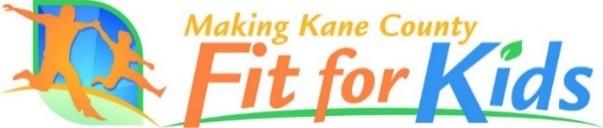 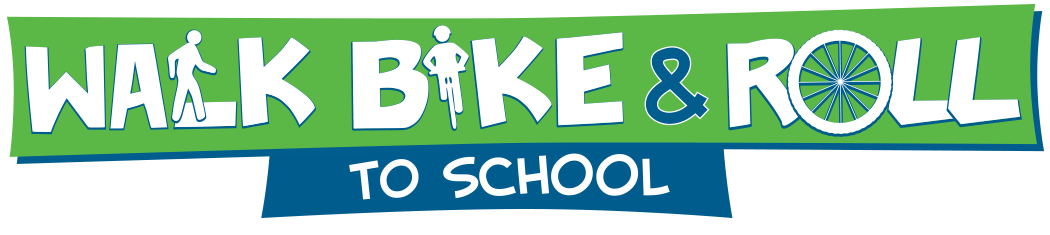 Walk Bike & Roll to School Day is October 12, 2022!*Kane County Elementary and Middle Schools are invited to participate in the 2022 Walk to School Day activities. Fit for Kids will provide $150 to each parent-teacher organization or school that participates!  
2022 Registration Form
Parent-Teacher Organization/School agrees to:
Register your event with Making Kane County Fit for Kids using this form.  Promote International Walk & Bike to School Day by including information in parent newsletters, your school website, and social media using the Fit for Kids logo (right click on the logo to copy or save image). You’ll find more tips for a successful event at: www.walkbiketoschool.orgDistribute Walk & Bike to School Day flyer electronically to all school students. This will be sent to the contact indicated below by September 30, 2022.Display a banner or sign made by the school celebrating the event. Allow participating students to sign the banner/sign.  Complete and submit the After-Event Report with photos by October 28, 2022. After receiving your report, your grant funds will be released.Promote the event on Facebook and tag @fitforkids. We encourage you to like our Facebook page at: www.facebook.com/fitforkidsCheck out our website at www.makingkanefitforkids.org to stay connected!  
School Name: __________________________________________________  District #_________PTO or School Contact Name: ______________________________________________________Telephone: ____________________________  E-mail: __________________________________School Address: ________________________	  City: ____________________________________Please return this form to romanterry@countyofkane.org or fax to 630-264-1880 by 10/10/22 
Call us with any questions at 630-264-7653
*As Yom Kippur is Oct. 5 this year, the official Walk & Roll to School Day date will be a week later than usual on Oct. 12. 
As always, communities are welcome to celebrate any day in October that best fits their schedules.1240 N. Highland Ave. 
Aurora, IL 60506(630) 208-3801

Authorization Agreement for Electronic DepositsNEW! PTOs and schools have the option to receive their $150 participation grant by check or electronic deposit. Please indicate your preference and complete the information below if an electronic deposit is preferred. Yes, I would like to receive payment by electronic deposit No, please send a check to the school address indicated on the Registration FormSchool: _____________________________________________School Address: __________________________________________________________ 
Bank Name: _____________________________________________________________ 
Bank Address: ___________________________________________________________ 
Bank Account Number: ______________________ 
Routing Number: ___________________________ 
Type of Account: ______________________________________________ By signing below, you authorize Making Kane County Fit for Kids to initiate deposits into the bank account identified above. This authorization will remain in effect until Making Kane County Fit for Kids receives written notification from the authorizing agency to terminate or alter said agreement.

_____________________________________________________________ Signature ______________________________________________________________ Print Name ______________________________________________________________ Title ______________________________________________________________ Date Please return this form to romanterry@countyofkane.org or fax to 630-264-1880 by 10/10/22 
Call us with any questions at 630-264-7653
THANK YOU TO OUR 2022 SPONSORS!ALDI is 2022 International Walk to School Day Title Sponsor. 
Other supporters include:
Gold Sponsor
Dunham FoundationSilver Sponsors
Ascension Mercy Ascension Saint Joseph City of Elgin Parks & Recreation Department  Bronze SponsorsAdvocate Sherman Hospital Aurora Youth Services Rotary Club of Batavia  Rotary Club of Aurora   OSI Group, LLC 
Shodeen Family FoundationThe Renaissance Foundation  This is the 12th Year that Fit for Kids has supported Walk & Bike to School Day Thank you to all the schools, sponsors and local organizations that 
have participated to make this event so successful!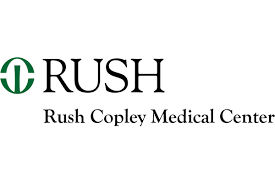 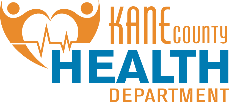 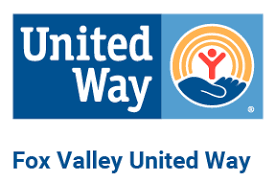 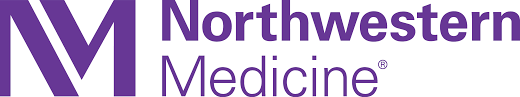 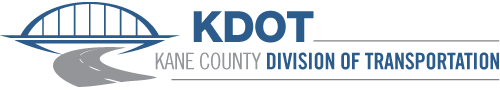 